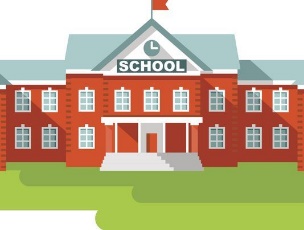 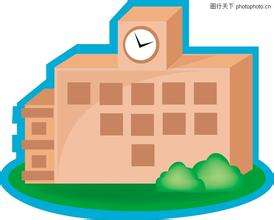 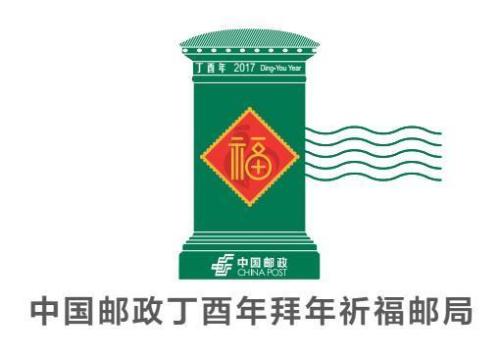 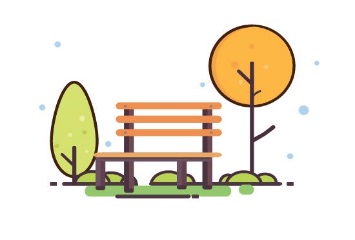 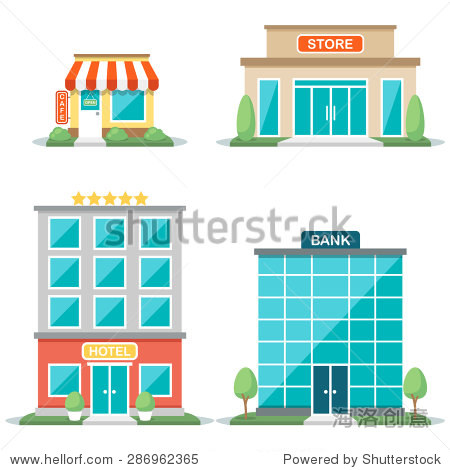 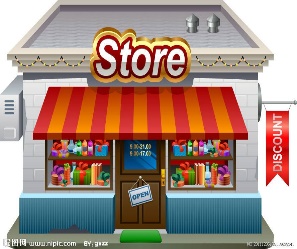 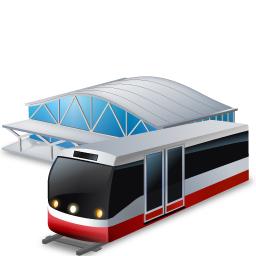 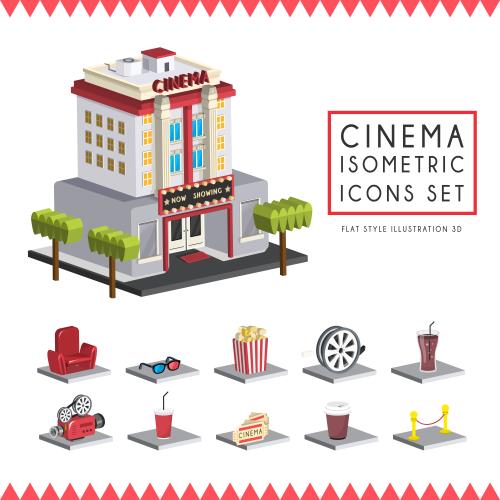 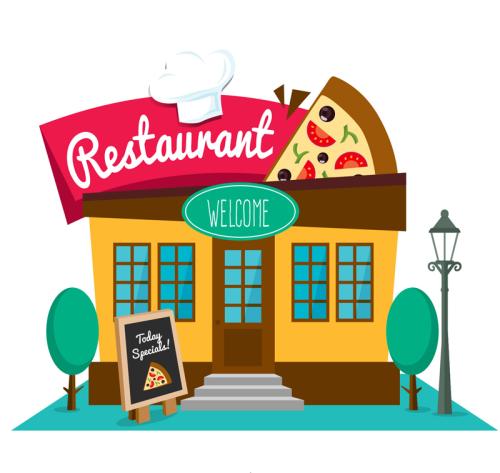 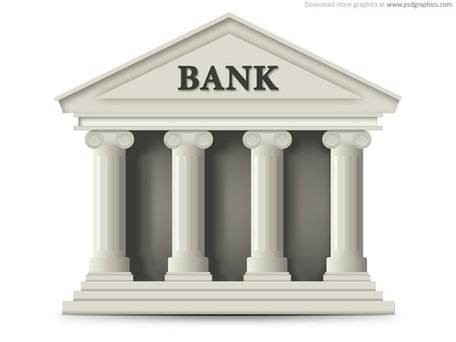 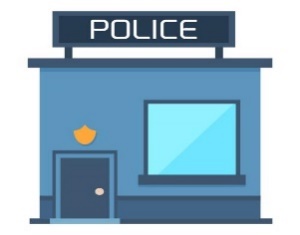 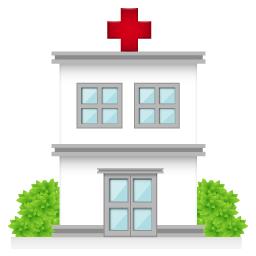 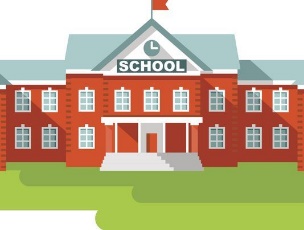 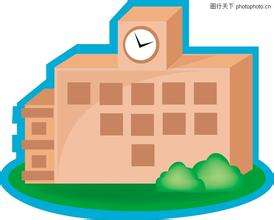 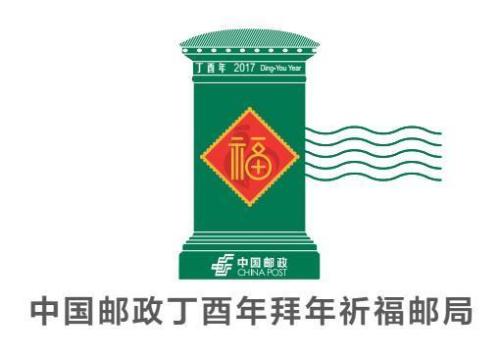 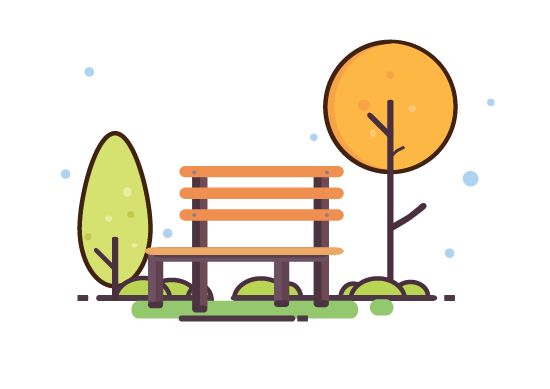 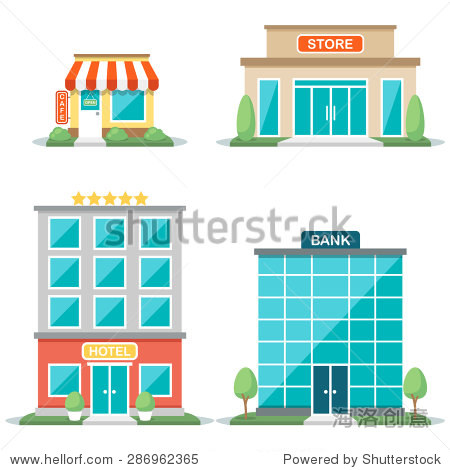 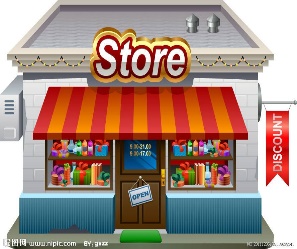 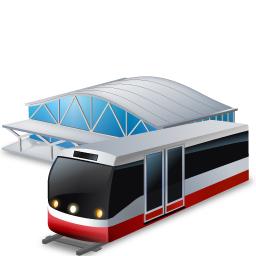 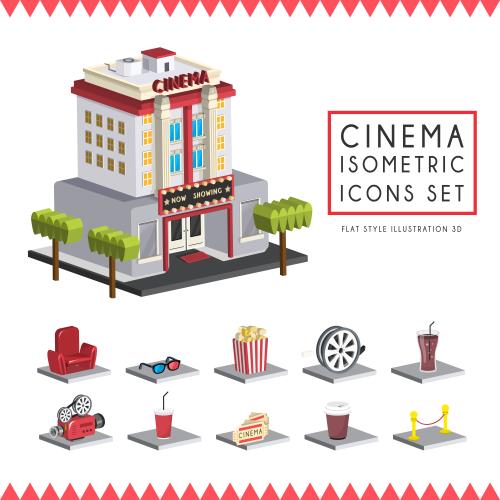 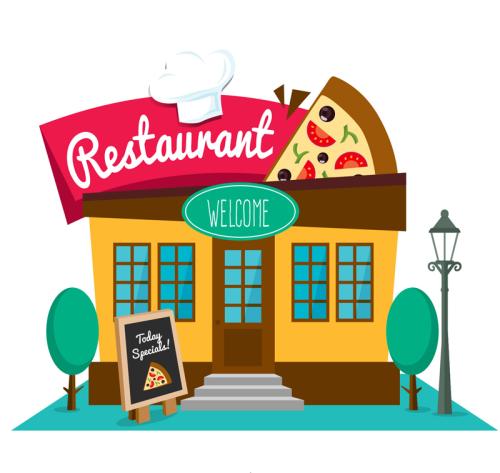 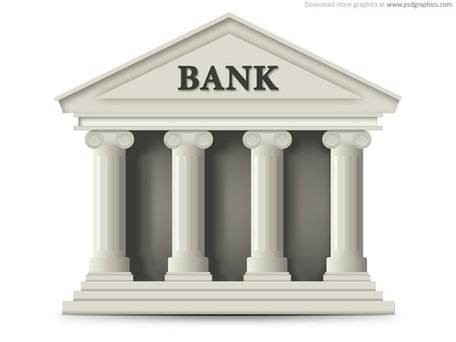 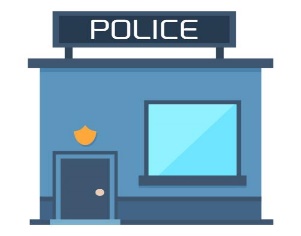 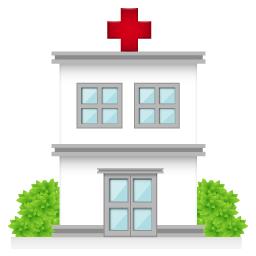 A						B						   C 					DE				     F  					  G						 HL						M    				 N						O	a. Label the buildings:	   F  1. 银行 			___ 2. 商店___ 3. 学校  	___ 4. 饭店 ___ 5. 公园  ___ 6. 邮局  ___ 7. 图书馆  ___ 8. 电影院___ 9. 运动中心 ___ 10. 火车站 ___ 11. 警察局 ___12. 医院                     Answers to activities:This activity is meant to help the students to practice vocabulary on different place you might find around town. By reading the short sentences, the students can review the present continuous tense “在 + verb”, and some action phrases. Therefore, the students can create the links with the places where the actions happen. a. 1. F	 2. L  3. A  4. G 	5. H 	6. D 	7. N 	8. E 	9. O 	10. B 	11. M 	 12.Cb. 1. 电影院 2. 运动中心 3. 商店 4. 饭店  5. 学校  6. 火车站 7. 医院